Ogłoszenia duszpasterskie na II tydzień po Narodzeniu Pańskim31 grudnia 2023 r. – 7 stycznia 2024 r.Składamy serdeczne podziękowanie wszystkim Parafianom za wspólne przeżycie świąt Bożego Narodzenia. Dziękuję Panu Leśniczemu Kamilowi Brzana za choinki, które zdobią ołtarze, dziękuję za przywiezienie tych choinek Panom: Hieronimowi Mokwińskiemu z synem, Marcinowi Markiewiczowi i Łukaszowi Wolińskiemu. Dziękuję Panu Kościelnemu, Organiście z córkami, Józefowi Stodolskiemu, Marianowi Ogórek, Szymonowi Grzęda i Pani Krystynie Guździoł za przygotowanie choinek i stajenki oraz za posprzątanie kościoła.W dzisiejszą niedzielę przypada święto Najświętszej Rodziny. Prosimy Dzieciątko Jezus, Maryję i Józefa o błogosławieństwo dla naszych rodzin.W poniedziałek 1 stycznia przypada uroczystość Świętej Bożej Rodzicielki Maryi oraz Światowy Dzień Modlitw o Pokój. Pamiętajmy o modlitwie w intencji pokoju w naszej Ojczyźnie i na całym świecie oraz o zakończenie wojny na Ukrainie i w Ziemi Świętej. Msze święte będą o godz. 10.00 i 11.30 i 16.00.Wraz z Akcją Katolicką naszej Parafii zapraszamy do Adoracji Najświętszego Sakramentu, Nowenny w intencji Powołań Kapłańskich i modlitwy wstawienniczej do świętego Wawrzyńca w I czwartek miesiąca o godz. 17.00. Kto potrzebuje takiej modlitwy, może ją napisać na kartce i wrzucić do „skrzynki intencji modlitewnych”, znajdującej się na stoliku pod chórem. W tych intencjach będziemy modlić się podczas Adoracji.W tym tygodniu przypada I Piątek Miesiąca. Spowiedź święta dla dzieci z klasy IV i innych Parafian od godz. 17.00.W sobotę 6 stycznia przypada jedno z największych świąt chrześcijańskich - Objawienie Pańskie zwane tradycyjnie Świętem Trzech Króli. Msze święte będą o godz. 8.00, 10.00 i 11.30. Podczas każdej Mszy świętej będzie poświęcenie kredy i kadzidła. W tym dniu przypada Dzień Modlitwy i Pomocy Misjom pod hasłem: „W Kościele jesteśmy misjonarzami”. Składka w tym dniu będzie przeznaczona na Krajowy Fundusz Misyjny, który wspiera polskich Misjonarzy pracujących w tak wielu miejscach na świecie.W sobotę 6 stycznia w uroczystość Objawienia Pańskiego, o godz. 14.00 w Mikstacie, odbędzie się po raz kolejny Orszak Trzech Króli, na który zaproszone są wszystkie dzieci wraz z rodzicami z Parafii sąsiadujących z Mikstatem, a więc także i naszej. Rozpoczęcie orszaku w kościele pw. Świętej Trójcy. Potem przemarsz na rynek i zakończenie przy Sanktuarium Św. Rocha. Organizatorzy zapraszają dzieci w strojach rycerzy, pasterzy i aniołów. Naszej Parafii przypisano niebieski kolor strojów. Jeśli dzieci mają korony z poprzednich Orszaków, to proszę aby je zabrały. Serdecznie zapraszam rodziców wraz z dziećmi, zwłaszcza z klasy trzeciej, do licznego udziału w tym wydarzeniu. Od 29 grudnia 2023 r. w polskich kinach można obejrzeć film „Wandea. Zwycięstwo albo śmierć”. Film opowiada o bohaterskich francuskich katolikach, którzy w czasach krwawego terroru Rewolucji Francuskiej wzniecili wielkie ludowe powstanie w obronie wiary i Kościoła, umieszczając na swoich sztandarach wizerunek Najświętszego Serca Pana Jezusa. Szczegóły na plakacie w gablocie.Podaję plan kolędy na najbliższy tydzień:środa 3 stycznia 2024 r.: Chynowa – od Pana Stanisława Grzesiaka (nr 38) do Pani Anny Błaszczyk i Państwa Bachmannów (nr 4). Rozpoczęcie kolędy od godz. 14.00.czwartek 4 stycznia 2024 r.: Chynowa – od Pana Czesława Pacyny, Państwa Winieckich (nr 107), Państwa Wojtasiaków do Państwa Janotów (nr 40). Rozpoczęcie kolędy od godz. 14.00.piątek 5 stycznia 2024 r.: Chynowa - od Państwa Gabrysiów (nr 123) do Bogufałowa do Państwa Jędrzejewskich (nr 29). Rozpoczęcie kolędy od godz. 14.00. Samochód proszę na godz. 13.50.Intencja modlitwy dla Róż Żywego Różańca na styczeń: w intencji polskich misjonarzy i misjonarek oraz o powołania misyjne.W tym tygodniu biuro parafialne nieczynne.Przed kościołem do nabycia nowy numer „Opiekuna”, „Niedzieli” i „Gościa Niedzielnego, są też „Misyjne Drogi”.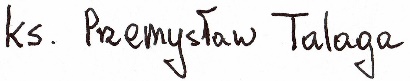                                                                                                Proboszcz Parafii w Chynowej